AufgabenformularStandardillustrierende Aufgaben veranschaulichen beispielhaft Standards für Lehrkräfte, Lernende und Eltern. Aufgabe und Material: SCHREIBENAufgabe:Schreibe kurze Sätze mit den angegebenen Wörtern. Schreibe die Zahlwörter in Worten.(Napisz krótkie zdania z podanymi wyrazami. Liczebniki napisz słownie.)Beispiel :Marek Janowski, 8, zdolny uczeń, piłka nożna.Marek Janowski ma osiem lat. On jest zdolnym uczniem. On interesuje się piłką nożną.Tomasz Jabłoński, 37, szczupły kawaler, informatyka.Maria Kowalczyk, 52, niska brunetka, literatura i kino.Mariola Bogdanowicz, 74, miła emerytka, fotografia.Tadeusz Wrona, 43, wysoki urzędnik, sport.Magdalena Kowalska, 25, sympatyczna studentka, historia.Antworten:Tomasz Jabłoński ma trzydzieści siedem lat. On jest szczupłym kawalerem. On interesuje się informatyką.Maria Kowalczyk ma pięćdziesiąt dwa lata. Ona jest niską brunetką. Ona interesuje się  literaturą i kinem.Mariola Bogdanowicz ma siedemdziesiąt cztery lata.  Ona jest miłą emerytką. Ona interesuje się fotografią.Tadeusz Wrona ma czterdzieści trzy lata. On jest wysokim urzędnikiem. On interesuje się sportem.Magdalena Kowalska ma dwadzieścia pięć lat. Ona jest sympatyczną studentką. Ona interesuje się historią. LISUM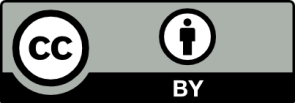 Erwartungshorizont:sicher = Standard erfülltInhaltliche Ausarbeitung und sprachliche Umsetzung sind sehr gelungen (Informationen vollständig und klar verständlich vermittelt, sprachliche Mittel überwiegend sicher).überwiegend sicher = Standard erfülltInhaltliche Ausarbeitung und sprachliche Umsetzung sind gelungen (Informationen vollständig und verständlich trotz sprachlicher Schwächen).teilweise  = Standard nicht erfülltInhaltliche Ausarbeitung und sprachliche Umsetzung sind ansatzweise gelungen (Informationen unvollständig und z. T. unverständlich aufgrund deutlicher sprachlicher Mängel). LISUMFachPolnischPolnischPolnischName der Aufgabe (so wird sie im RLP-online angezeigt)PL_Schreiben_DPL_Schreiben_DPL_Schreiben_DKompetenzbereichFunktionale kommunikative KompetenzFunktionale kommunikative KompetenzFunktionale kommunikative KompetenzKompetenzSchreibenSchreibenSchreibenNiveaustufe(n)DDDStandardDie Schülerinnen und Schüler könnenFormulierungen zu Alltagssituationen, die aus dem Unterricht bekannt sind, zu kurzen Texten verbinden (z. B. Beschreibung des Tagesablaufs, Informationen zur Person) (PL-K1.3 D)Die Schülerinnen und Schüler könnenFormulierungen zu Alltagssituationen, die aus dem Unterricht bekannt sind, zu kurzen Texten verbinden (z. B. Beschreibung des Tagesablaufs, Informationen zur Person) (PL-K1.3 D)Die Schülerinnen und Schüler könnenFormulierungen zu Alltagssituationen, die aus dem Unterricht bekannt sind, zu kurzen Texten verbinden (z. B. Beschreibung des Tagesablaufs, Informationen zur Person) (PL-K1.3 D)ggf. ThemenfeldIndividuum und Lebenswelt (PL-I1)Individuum und Lebenswelt (PL-I1)Individuum und Lebenswelt (PL-I1)ggf. Bezug Basiscurriculum (BC) oder übergreifenden Themen (ÜT)ggf. Standard BCAufgabenformatAufgabenformatAufgabenformatAufgabenformatoffen	offen	halboffen	geschlossen	xErprobung im Unterricht:Erprobung im Unterricht:Erprobung im Unterricht:Erprobung im Unterricht:Datum Datum Jahrgangsstufe: Schulart: Verschlagwortung